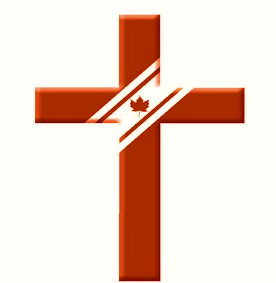                                                                                                                                  October 14, 2018The Primate of the Anglican Church of CanadaThe Most Reverend Fred HiltzGreetings,	On behalf of the board and membership of the Association of Anglican Deacons in Canada, I would humbly like to express our deep gratitude for your advocacy and support on behalf of the Diaconate of the Anglican Church of Canada.	Your thoughtful encouragement of the Diaconate when you were a Diocesan Bishop continued when you became Primate. Your willingness to tell the story and reach out to Deacons as you travelled across Canada has been affirming. Your presence with us at our 2014 Triennial conference in Nova Scotia was a tremendous gift. You have been a strong voice for the Diaconate in the councils of the church.	As you embrace the next change in your life, know that we will continue to keep you in our prayers and give thanks for all that you have given and done in your ministry.	Gratefully yours in Christ             Reverend Canon Nancy E. Ford            President of the Association of Anglican Deacons in Canada